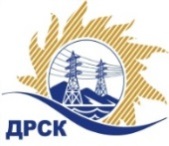 Акционерное Общество«Дальневосточная распределительная сетевая  компания»Протокол заседания Закупочной комиссии по вскрытию поступивших конвертовг. БлаговещенскСпособ и предмет закупки: открытый запрос предложений на право заключения договора: Разработка рабочей документации по объекту "Реконструкция ПС 110/6 кВ Промузел с заменой 2 трансформаторов типа ТДН-40, с увеличением трансформаторной мощности на 48 МВА до 80 МВА филиал ПЭС. Плановая стоимость закупки:  4 543 732.00  рублей без учета НДС (5 361 603.76руб. с учетом НДС). Закупка 147.1 р. 2.1.1 ГКПЗ 2018ПРИСУТСТВОВАЛИ: члены постоянно действующей Закупочной комиссии АО «ДРСК» 1 уровняИнформация о результатах вскрытия конвертов:В адрес Организатора закупки поступило 7 (семь) заявок на участие в закупке, с которыми были размещены в электронном виде на сайте Единой электронной торговой площадки (АО «ЕЭТП»), по адресу в сети «Интернет»: https://rushydro.roseltorg.ru.Вскрытие конвертов было осуществлено в электронном сейфе Организатора закупки на ЕЭТП, в сети «Интернет»: https://rushydro.roseltorg.ru автоматически.Дата и время начала процедуры вскрытия конвертов с заявками участников: 10:00 (время местное) 19.01.2018.Место проведения процедуры вскрытия конвертов с заявками участников: Единая электронная торговая площадка, в сети «Интернет»: https://rushydro.roseltorg.ruВ конвертах обнаружены заявки следующих участников:Секретарь комиссии 1 уровня АО «ДРСК»	М.Г. ЕлисееваКоврижкина Е.Ю.Тел. 397208№ 248/УКС-В19.01.2018№Наименование участника и его адресПредмет и общая цена заявки на участие в закупке1ООО «АСК «Барс»»г. Иркутск, ул. Флюкова, 37Цена: 4 493 465,53  руб. без учета НДС (НДС не предусмотрен). 2ООО «РОСПроект»г. Кемерово, ул. Карболитовская, 1Цена: 4 516 899,00  руб. без учета НДС (5 329 940,82  руб. с учетом НДС). 3ООО «СК «Сурсум»г. Хабаровск, ул. Синельникова, 1Цена: 4 543 732,00  руб. без учета НДС (5 361 603,76  руб. с учетом НДС). 4ООО «Северэнергопроект»г. Вологда, ул. Комсомольская, 3Цена: 4 539 352,58  руб. без учета НДС (5 356 436,04  руб. с учетом НДС). 5ООО «Техно Базис»г. Иркутск, ул. Рабочего Штаба, 1/5Цена: 4 543 732,00  руб. без учета НДС (5 361 603,76  руб. с учетом НДС). 6ООО «ЭнергоРегион»г. Владивосток, ул. Алеутская, 45АЦена: 4 543 732,00  руб. без учета НДС (5 361 603,76  руб. с учетом НДС). 7ООО «Востокэнергостройпроект»г. Владивосток, ул. Адмирала Кузнецова, 54АЦена: 3 700 000,00  руб. без учета НДС (НДС не предусмотрен). 